Konkurs klas I  - III pt. ,,BEZPIECZNA DROGA DO SZKOŁY”	Wyniki:I miejsce – Tymon Soborak II miejsce – Kornelia MarchewkaIII miejsce – Olivia Falana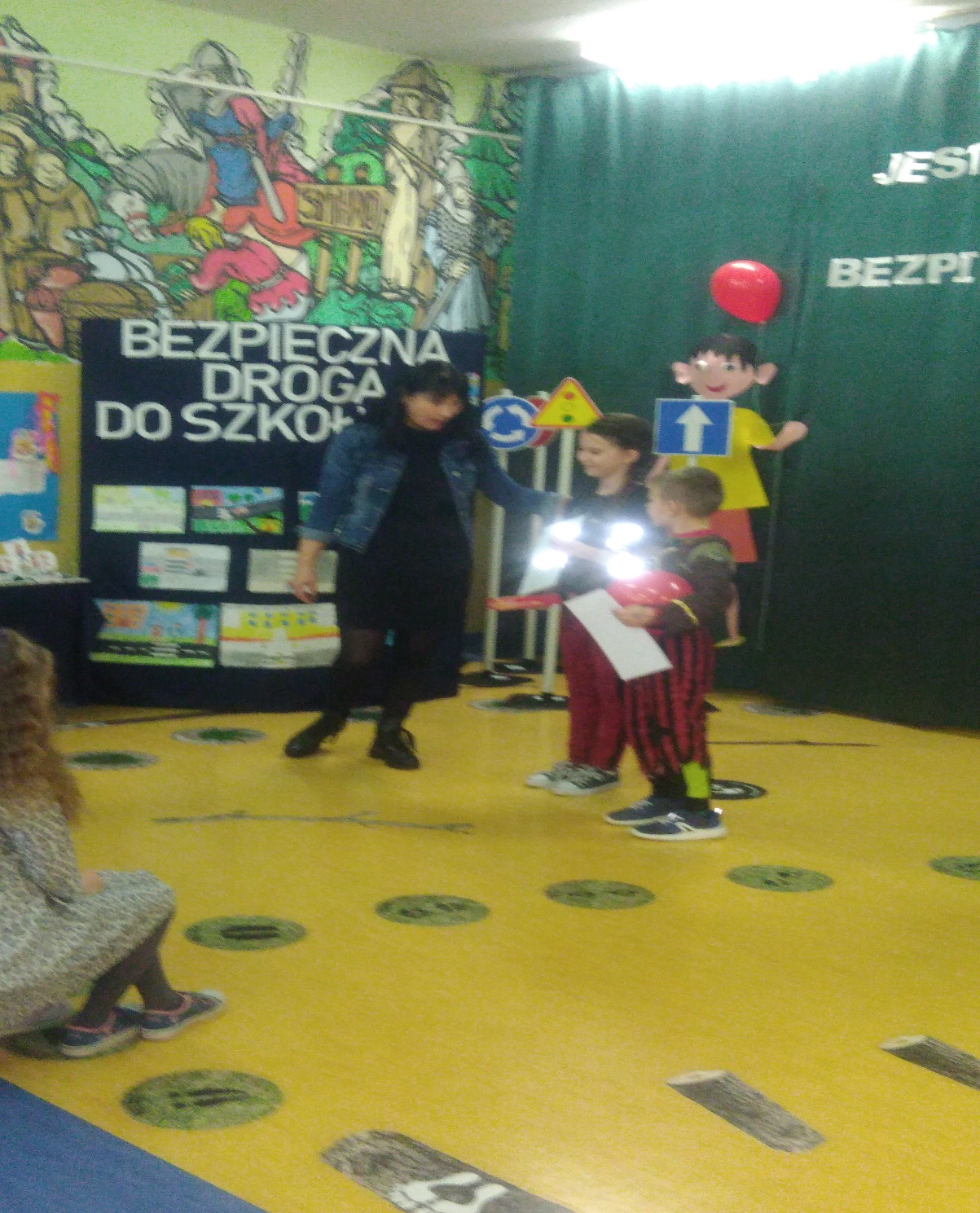 